Муниципальное бюджетное общеобразовательное учреждение средняя общеобразовательная школа №59 г. Пензы(МБОУ СОШ №59 г. Пензы)ПРАВИЛА ПРИЁМА ГРАЖДАН на обучение по образовательным программам начального общего, основного общего и среднего общего образования в МБОУ СОШ №59 г ПензыПенза, 2021г.Правила приёма граждан на обучение по образовательным программам начального общего, основного общего и среднего общего образования в МБОУ СОШ 59 г Пензы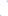 Порядок приема граждан в МБОУ СОШ № 59 г Пензы (далее —щкола) на обучение по образовательным программам начального общего, основного общего и среднего общего образования разработан в соответствии с Федеральным законом от 29.12.2012 г. № 273-ФЗ «Об образовании в Российской Федерации» (с изменениями и дополнениями), Федеральным законом РФ от 02.12.2019 № 411-ФЗ «О внесении изменений в ст. 54 Семейного кодекса Российской Федерации», приказом Министерства образования и науки РФ от 22.012014 г. № 32 «Об утверждении Порядка приёма граждан на обучение по образовательным программам общего, основного общего и среднего общего образования», приказом Управления образования «О закреплении микрорайонов за общеобразовательными учреждениями».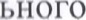 Правила приёма граждан на обучение по основным общеобразовательным программам начального общего, основного общего и среднего общего образования регламентируют приём граждан Российской Федерации в МБОУ СОШ № 59 г Пензы.Приём иностранных граждан и лиц без гражданства осуществляется в соответствии с международными договорами РФ, Федеральным законом от 29.12.2012 г. № 273 «Об образовании в Российской Федерации» и настоящими Правилами.Настоящие Правила обеспечивают приём в ШКОЛУ граждан, имеющих право на получение общего образования соответствующего уровня и проживающих на территории, закреплённой за образовательной организацией (приложение 1).В приёме может быть отказано только по причине отсутствия в школе свободных мест, В случае отсутствия свободных мест в школе вопрос об обучении ребёнка решает Управление образования г. Пензы.С целью проведения организованного приема граждан в первый класс, школа размещает на информационном стенде, на официальном сайте в сети «Интернет», в средствах массовой информации (в том числе электронных) информацию о: количестве мест в первых классах не позднее 10 календарных дней с момента издания распорядительного акта о закрепленной территории; наличии свободных мест для приема детей, не проживающих на закрепленной территории, не позднее 1 июля.В 1 класс школы могут быть приняты дети, достигшие возраста шести с половиной лет, но не позже достижения ими возраста восьми лет. По заявлению родителей (законных представителей) учредитель вправе разрешить прием детей для обучения в школе в более раннем или более позднем возрасте.Приём заявлений в 1 класс начинается с 1 апреля и заканчивается не позднее 5 сентября текущего года.Прием граждан в школу осуществляется по личному заявлению родителя законного представителя) ребенка при предъявлении оригинала документа, удостоверяющего личность родителя (законного представителя), либо оригинала документа, удостоверяющего личность иностранного гражданина и лица без гражданства в Российской Федерации в соответствии со статьей 10 Федерального закона от 25 июля 2002 г. № 115-ФЗ «О правовом положении иностранных граждан в Российской Федерации» (Собрание законодательства Российской Федерации, 2002, № 30, ст. 3032).Школа может осуществлять прием указанного заявления в форме электронного документа с использованием информационно-телекоммуникационных сетей общего пользования.В заявлении родителями (законными представителями) ребенка указываются следующие сведения:а) фамилия, имя, отчество (последнее - при наличии) ребенка;б) дата рождения ребенка;в) адрес места жительства и (или) адрес места пребывания ребенка;г) фамилия, имя, отчество (последнее при наличии) родителей (законных представителей) ребенка;д) адрес места жительства и (или) адрес места пребывания родителя(ей) (законного(ых) представителя(ей) ребенка;е) контактные телефоны родителей (законных представителей) ребенка.Форма заявления размещается на информационном стенде и официальном школы в сети «Интернет».Для приема в МБОУ СОШ № 59 г Пензы:11. Родители (законные представители) детей, проживающих на закрепленной территории, для зачисления ребенка в первый класс дополнительно предъявляют оригинал свидетельства о рождении ребенка или документ, подтверждающий родство заявителя, свидетельство о регистрации ребенка по месту жительства или по месту пребывания на закрепленной территории или документ, содержащий сведения о регистрации ребенка по месту жительства или по месту пребывания на закрепленной территории; родители (законные представители) детей, не проживающих на закрепленной территории, дополнительно предъявляют оригинал свидетельства о рождении ребенка.Родители (законные представители) детей, являющихся иностранными гражданами или лицами без гражданства, дополнительно предъявляют документ, подтверждающий родство заявителя (или законность представления прав ребенка), и документ, подтверждающий право заявителя на пребывание в Российской Федерации.Иностранные граждане и лица без гражданства все документы представляют на русском языке или вместе с заверенным в установленном порядке переводом на русский язык.Копии предъявляемых при приеме документов хранятся в школе на время обучения ребенка.Родители (законные представители) детей имеют право по своему усмотрению представлять другие документы.Требование предоставления других документов в качестве основания для приема детей в школу не допускается.Факт ознакомления родителей (законных представителей) ребенка с лицензией на осуществление образовательной деятельности, свидетельством о государственной аккредитации школы, уставом школы, другими нормативно-правовыми актами, регламентирующими организацию и осуществление образовательной деятельности, права и обязанности обучающегося, фиксируется в заявлении о приеме и заверяется личной подписью родителей (законных представителей ребенка.Подписью родителей (законных представителей) ребенка фиксируется также согласие на обработку их персональных данных и персональных данных ребенка в порядке, установленном законодательством Российской Федерации.Прием заявлений в первый класс для граждан, проживающих на закрепленной территории, начинается 1 апреля и завершается 30 июня текущего года.Зачисление в МБОУ СОШ № 59 г Пензы оформляется приказом директора в течении 3 рабочих дней после завершения приема заявлений о приеме на обучение в первый класс. Приказ о зачислении детей вывешивается на информационном стенде школы в день сго издания.Для детей, не проживающих на закрепленной территории, прием заявлений в первый класс начинается с 6 июля текущего года до момента заполнения свободных мест, но не позднее 5 сентября текущего года.По окончании приема в первый класс всех детей, проживающих на закрепленной территории, школа осуществляет прием детей, не проживающих на закрепленной территории, не ранее 6 июля.При приёме на свободные места детей, не проживающих на территории, закрепленной за школой, преимущественным правом обладают:дети граждан, имеющих право на первоочередное предоставление места в соответствии с  законодательством РФ; дети действующих сотрудников школы.Проживающие в одной семье и имеющие общее место жительства дети имеют право преимущественного приема на обучение по основным общеобразовательным программам начального общего образования в государственные и муниципальные образовательные организации, в которых обучаются их братья и (или) сестры.Дети с ограниченными возможностями здоровья принимаются на обучение по закрепленной основной общеобразовательной программе только с согласия их родителей (законных представителей) и на основании рекомендаций психолого-медико-педагогической комиссии. Документы, представленные родителями (законными представителями) детей, регистрируются  в журнале приема заявлений. После регистрации заявления родителям представителям) детей выдается расписка в получении документов, содержащая информацию о регистрационном номере заявления о приеме ребенка в школу, о перечне представленных документов. Расписка заверяется подписью директора либо  ответственного лица. На каждого ребенка, зачисленного в школу, заводится личное дело, в котором кран я лея все сданные документы.Прием обучающихся во 2-9 классы школы производится в порядке перевода из других  общеобразовательного учреждения при наличии свободных мест на основании заявления  родителей (законных представителей) обучающегося.При приёме в 10 класс осуществляется организация индивидуального отбора в школу для получения среднего общего образования с изучением отдельных учебных предметов на профильном уровне. Для поступления в 10 класс родители (законные представители) представляют следующие документы: заявление; аттестат об основном общем образовании.25.Родители (законные представители) обучающихся заключают со школой договор об образовании.